Publicado en Lérida el 07/06/2021 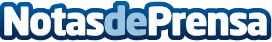 JCA CINEMES, transformación digital en el sector del Cine y el OcioJCA CINEMES, empresa familiar de casi 100 años de historia en el sector del cine, apuesta por una renovación total de su identidad de marca con un potente proyecto digital, incorporando las últimas tendencias en creatividad, usabilidad y tecnologíaDatos de contacto:Marta Martín LunareMascaró616421571Nota de prensa publicada en: https://www.notasdeprensa.es/jca-cinemes-transformacion-digital-en-el Categorias: Cine Cataluña Entretenimiento E-Commerce Premios Digital http://www.notasdeprensa.es